Name: ___________________ Class: _____ Number: ____ Date: ___/____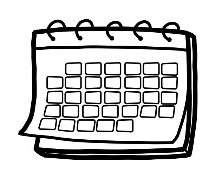 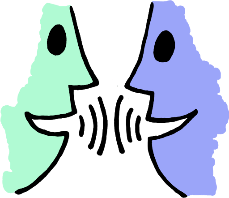 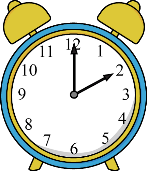 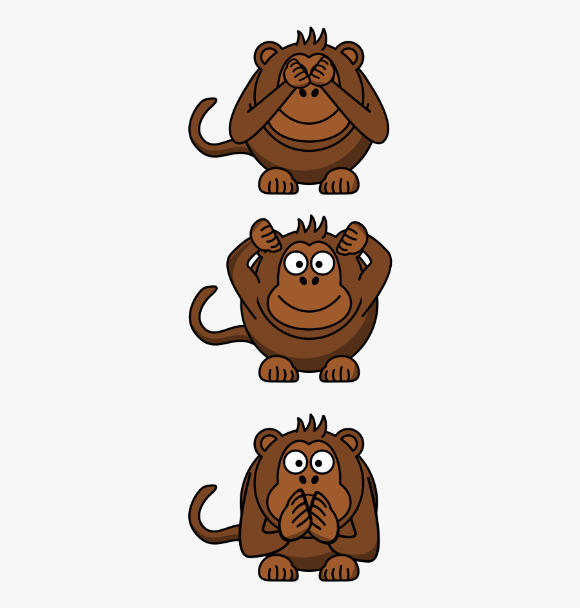 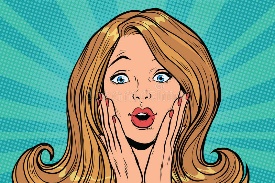 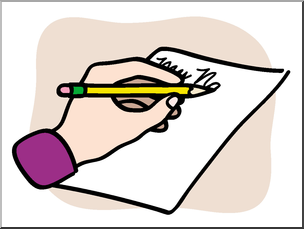 //////////////